ПЛАН-КОНСПЕКТ УРОКА СТРУКТУРА И ХОД УРОКАФИО (полностью)Исаншина Елена АнатольевнаМесто работыМБОУ «Бетькинская СОШ»ДолжностьУчитель начальных классовПредметОкружающий мирКласс2Тема и номер урока в темеТема «Водоем и его обитатели» , урок  №4 « Растения пресных водоемов»Предметная программа и её авторПрограмма « Окружающий мир»  Виноградовой  Н.Ф. по УМК « Начальная школа 21 века»Цель  урока: познакомить с растениями  пресных водоёмов; расширить представление обучающихся о природных сообществах.Тип урокаурок открытия нового знанияМодель организации УПД младших школьников КТД (коллективная творческая деятельность), работа в группах, парах, фронтальноНеобходимое оборудованиеМультимедийный проектор, компьютер, экран, презентация  по теме урока, карточки для работы в группах, для работы в парах, плакат с изображением берега реки, карточки с изображением растений и животных  пресных водоемов, Красная книга, паззлы- изображения растенийСтруктура и ход  урока1. Этап мотивации (самоопределения) к учебной деятельности2. Этап актуализации и фиксирования индивидуального затруднения в пробном действии3. Этап выявления места и причины затруднения4. Этап построения проекта выхода из затруднения5. Этап реализации построенного проекта6. Этап первичного закрепления с проговариванием во внешней речи7. Этап самостоятельной работы с самопроверкой по эталону8. Этап включения в систему знаний и повторения9. Этап рефлексии учебной деятельности на уроке№ЭтапурокаРешаемая задачаДеятельность ученикаДеятельность учителя(с указанием действий с ЭОР, например, демонстрация)Название используемых ЭОР, гиперссылкаВремя(в мин.)1234567Этап мотивации (самоопределения) к учебной деятельностиСоздать условия для возникновения внутренней потребности включения в деятельность («хочу»)актуализировать требования к ученику со стороны учебной деятельности («надо»)установить тематические рамки учебной деятельности («могу»).Проверяют наличие необходимого к уроку- А сейчас проверь, дружок,Ты готов начать урок?Всё ль на месте?Всё ль в порядке?Ручка, книжка и тетрадка?Все ли правильно сидят?       Все ль внимательно     глядят?- Девиз нашего урока:  «Тебе скажут – ты забудешь, тебе покажут - ты запомнишь, ты сделаешь – ты поймешь»Слайд 1ЭОР №1, презентация к урокуПрезентация1 мин.Этап актуализации и фиксирования индивидуального затруднения в пробном действииПодготовить мышление учащихся,организовать осознание ими внутренней потребности к построению учебных действий и фиксирование каждым из них индивидуального затруднения в пробном действии.- водоёмы-естественный, искусственный-пресный, соленый- река, озеро, ручей, болото- рыбы- птицы- звери-насекомыеД. И у дохлой щуки живые зубы.
– Маленькая рыбка лучше большого таракана.
– Где щуки нет, там карась хозяин.
– По течению только дохлая рыба плывет.
– Снимай ерша с крючка не спеша.
– На широкой речке рыба в узких местах, на узкой – в широких.
– Ищи рыбу сам, ты ей не нужен.
– За зиму и щука пиявками обрастает.
– Ищи леща у хвоща, ерша – у камня.
– Всякая килька лезет в селедки.
– Знать бы ершу, когда щука зубы меняет.
– Не учи рыбу плавать. ( дети по очереди прикрепляют рисунки бобра, щуки, ужа, головастика, окуня, цапли, утки, стрекозы)- Нет растений.– Тему нашего урока вы сейчас назовёте сами, если правильно решите шараду.Слайд 2 Возьмите корень из слова подводный, корень из слова подъём, соединительную гласную из слова водопад и окончание из слова океаны .Какое слово у вас получилось?Слад 3 (Вод-о-ём-ы)- Вспомните, какие виды водоемов вы знаете? - Какие типы естественных пресных водоемов вы можете назвать?Слайды 4, 5, 6Постепенно на доске появляется запись:- Кто населяет пресный водоем?- Я просила вас подготовить пословицы о рыбах. Какие пословицы вы нашли?- Давайте населим наш водоем ( на доске плакат с изображением реки, части берега)- Чего не хватает на нашем рисунке?4 мин. Этап выявления места и причины затрудненияОрганизовать анализ учащимися возникшей ситуации и на этой основе выявить места и причины затруднения, осознать то, в чем именно состоит недостаточность их знаний, умений или способностей.Дети читают вопросы: – Что растёт  в пресном водоёме?– Что произойдёт, если в жизнь пресного водоёма вмешается человек?– По ходу нашего урока вы должны будете ответить на вопросы:Слайд 7Слайд 81 мин Этап построения проекта выхода из затрудненияПостановка целей учебной деятельности и на этой основе – выбор способа и средств их реализации.Группы выполняют заданиеУ. Давайте узнаем, какие растения встречаются в этом водоеме. Для этого каждая группа собирает из предложенных паззлов рисунок растения, читает о нем текст и рассказывает о растении классу:1 группа: частуха2 группа: кубышка3 группа: водокрас4 группа: рдестКарточка группы1.Как выглядит растение? Опишите его.2.В каких местах произрастает?3.Где именно ( на поверхности, в прибрежной зоне, на глубине или в толще воды) растет?4.Какое назначение имеет? Кто питается этим растением? Какую пользу для человека оно имеет?1-я группа – стрелолистСлСС2-я группа – кубышка.ка  С3-я группа – кувшинка.4-я группа – осокЭОР № 2, карточки с заданиями для групповой работыПриложение 3.docx9 мин Этап реализации построенного проектаПостроение учащимися нового способа действий и формирование умений его применять как при решении задачи, вызвавшей затруднение, так и при решении задач такого класса или типа вообще.Выступают  с сообщениями о заданном растенииД. Есть: кубышка Д. Частуха растет у берегаД. На глубине растет кубышкаД. Водокрас на поверхности водыД. Рдесты в толще водыД. Эти растения дают приют и пищу насекомым, жучкам, паучкам, рачкам, малькам рыбСлайды 9,10,11,12– Нет ли среди ваших растений тех, которые занесены в Красную книгу?Все растения  водоемов можно разделить на:
- глубоководные растения;
- растения, плавающие на поверхности;
- растения оксигераторы;
 - растения прибрежной  зоны. Слайд 13Заполняем таблицу «Чему где расти удобно»ФизкультминуткаФизкультминутка развивающего характера для психологического климата.Дети по лесу гуляли,
За природой наблюдали.
Вверх на солнце посмотрели,
И их лучики согрели.
Чудеса у нас на свете,
Стали карликами дети,
А потом все дружно встали,
Великанами мы стали.
Хорошо мы погуляли
И немножечко устали.У. Река является домом для большого количества растений. Среди них незабудка, белокрыльник, ирис-касатик, сусак, телорез, аир, гречиха, рдест, рогоз, камыш озерный– куга, водокрас. Узнать о них кое-что интересное вы сможете из книги Анатолия Онегова «На берегу озера».Учитель показывает детям книгу.Слайд 15- А сегодня мы научимся определять их по гербариям, рисункам и описаниям в дополнительной литературе.На доске рисунки растений без подписи. Дети по дополнительной литературе и гербариям определяют растение и выбирают к нему подпись.(водоросли, кувшинка, рогоз, камыш, незабудка, осока, ряска, сусак)– Как вы думаете, какую роль выполняют растения в водоёме?ЭОР № 3 , приложение 1  - текстовая информация по группам растений водоемовприложение 1.docxЭОР №4,таблица «Чему где расти удобно»Приложение 6.docx10 мин Этап первичного закрепления с проговариванием во внешней речиУсвоение учащимися нового способа действия при решении типовых задач.Инсценируют подготовленные учащиеся:Окунь и Щука– Отчего это, Щука, глаза у тебя, как у волка, горят?
– От голода.
– А по реке чего мечешься, на месте не стоишь?
– От голода.
– Вот и поговори с тобой! Заладила одно: «от голода», да «от голода»! Чего это ты такая неразговорчивая?
– От голода!Головастик и Уж– Ты чего, Уж, задумался? Шипишь –меня, что ли, ругаешь?
– Не мешай, Головастик, я считаю!
– Кого же ты, долговязый, считаешь – ворон, что ли?
– Каких там ворон! Считаю я, сколько вас,головастиков, проглотил. Одиннадцать штук насчитал. Вот бы еще одного – для ровного счета!Д. Мы проследили цепи питания.– В природе все взаимосвязано.– Итак, мы выяснили, что в пресных водоемах обитают разнообразные живые организмы. Послушаем разговор некоторых из них.Слайд 16Слайд 17У. Послушав эти диалоги, какой вывод вы сделали?– Мы можем смело сказать, что водоем – это природное сообщество.Слайд 18Слайд 194 минЭтап самостоятельной работы с самопроверкой по эталонуПереход извне внутрь нового способа действия и исполнительская рефлексия (коллективная и индивидуальная) достижения цели пробного учебного действия, применение нового знания в типовых заданиях.Зачитывают некоторые взаимосвязи.( Например, растения выделяют в воду кислород, которым дышат животные. Растениями водоёма питаются животные. Карась питается растениями и личинками насекомых, а щука - карасятами.) Д. Мертвые остатки перегнивают, разрушаются под воздействием микроорганизмов, образуются соли, а их используют растения.Работа в парах по карточкам.- В пресных водоёмах обитают разнообразные живые организмы. Покажите стрелками, что они связаны между собой. Карточка:Ряска, цапля, карась, лягушка, жук-плавунец, рак, утка, бобр, двустворчатые моллюски, комары, жуки-водомерки, водоросли.ряска – водомерка;стрелолист – карась – окунь;– Как растения и животные способствуют питанию растений?Слайд 20Физкультминутка для глазных мышц.Упражнение 1. «Вращение».Не двигая головой, вращаем глазами по часовой стрелке 4-5 раз и против часовой стрелки 4-5 раз.Упражнение 2. «Во все стороны».Не поворачивая головы, двигайте глазами вверх, вниз, вправо, влево – 4-5 раз.Упражнение 3. «Пальчик».Подносим пальчик к кончику носа, глядя на него, затем отводим назад – 4-5 раз.Упражнение 4. «Кто там».Зажмурим глаза, сжимая сильно веки, широко открываем, удивляемся «Кто там?» - 4-5 раз.Упражнение 5. «Сон».Спокойно закрываем глаза, думаем о хорошем, открываем глаза, дарим друг другу улыбки. – 1 раз.ЭОР №5, карточки для работы в парахПриложение 4.docx6 мин Этап включения в систему знаний и повторенияПовторение и закрепление ранее изученного и подготовка к изучению следующих разделов курса, выявление границы применимости нового знания и использование его в системе изученных ранее знаний, повторение учебного содержания, необходимого для обеспечения содержательной непрерывности, включение нового способа действий в систему знаний.Дети в группах выполняют задание. Затем работы демонстрируются и обсуждаютсяУ. Своими примерами вы доказали, что водоем – это природное сообщество. Но человек вмешивается в жизнь этого сообщества, рвет редкие растения, ловит раков-санитаров, губит головастиков и лягушек. Мне бы хотелось, чтобы вы в группах нарисовали знак, говорящий о том, что нельзя делать, чтобы не нарушать экологическое сообщество водоема.ЭОР №6, творческие работы детейПриложение 2.docx6 мин Этап рефлексии учебной деятельности на урокеСамооценка учащимися результатов своей учебной деятельности, осознание метода построения и границ применения нового способа действия.- узнать о растениях пресных водоемов.- научились определять растения с помощью гербария и дополнительной литературы- водоем – природное сообщество, обитатели которого связаны друг с другомДети оценивают свою работу.-Ребята, какую цель мы преследовали на уроке?-Чего достигли?-Что нового узнали?Задание на самооценку. Закончите предложения:Я доволен(льна) ………………..(очень, не очень) результатами своей работы, потому что я (самостоятельно или при  помощи…) справился(лась) с заданиямиСлайд 21ЭОР №7, карточки с задание на самооценкуПриложение 5.docx4 мин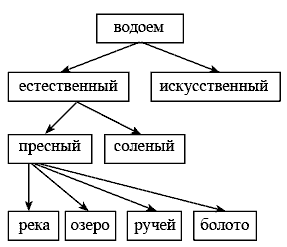 